РЕСПУБЛИКА БУРЯТИЯЗАКОНОБ ОХОТЕ И СОХРАНЕНИИ ОХОТНИЧЬИХ РЕСУРСОВПринятНародным ХураломРеспублики Бурятия29 сентября 2010 годаСтатья 1. Предмет правового регулирования настоящего Закона1. Настоящий Закон в соответствии с Федеральным законом от 24 июля 2009 года N 209-ФЗ "Об охоте и о сохранении охотничьих ресурсов и о внесении изменений в отдельные законодательные акты Российской Федерации" (далее - Федеральный закон N 209-ФЗ), Федеральным законом от 21 декабря 2021 года N 414-ФЗ "Об общих принципах организации публичной власти в субъектах Российской Федерации" регулирует отношения в области охоты и сохранения охотничьих ресурсов на территории Республики Бурятия, устанавливает направления использования средств республиканского бюджета для осуществления полномочий Республики Бурятия в области охоты и сохранения охотничьих ресурсов, в том числе на особо охраняемых природных территориях регионального значения.(в ред. Закона Республики Бурятия от 29.04.2022 N 2091-VI)2. Основные понятия и термины, используемые в настоящем Законе, применяются в том же значении, что и в федеральных законах, устанавливающих значение этих терминов.Статья 2. Полномочия органов государственной власти Республики Бурятия в области охоты и сохранения охотничьих ресурсов1. К полномочиям Главы Республики Бурятия относятся:1) утверждение схемы размещения, использования и охраны охотничьих угодий на территории Республики Бурятия;2) осуществление иных полномочий в области охоты и сохранения охотничьих ресурсов, установленных федеральным законодательством.(часть 1 введена Законом Республики Бурятия от 08.10.2012 N 2953-IV)2. К полномочиям Народного Хурала Республики Бурятия относятся:1) принятие законов в области охоты и сохранения охотничьих ресурсов и внесение в них изменений;2) установление перечня охотничьих ресурсов, в отношении которых допускается осуществление промысловой охоты;3) отнесение к охотничьим ресурсам млекопитающих и (или) птиц, не предусмотренных федеральным законодательством об охоте и сохранении охотничьих ресурсов;4) установление порядка распределения разрешений на добычу охотничьих ресурсов между физическими лицами, осуществляющими охоту в общедоступных охотничьих угодьях;5) утратил силу с 1 января 2017 года. - Закон Республики Бурятия от 20.12.2016 N 2195-V;6) осуществление иных полномочий в области охоты и сохранения охотничьих ресурсов, установленных федеральным законодательством.3. К полномочиям Правительства Республики Бурятия относятся:1) утверждение норм допустимой добычи охотничьих ресурсов, в отношении которых не устанавливается лимит добычи и норм пропускной способности охотничьих угодий;2) установление порядка принятия решений о разработке государственных программ Республики Бурятия по сохранению охотничьих ресурсов и среды их обитания;(в ред. Закона Республики Бурятия от 14.11.2013 N 101-V)3) установление порядка формирования государственных программ Республики Бурятия по сохранению охотничьих ресурсов и среды их обитания;(в ред. Закона Республики Бурятия от 14.11.2013 N 101-V)4) определение срока реализации государственных программ Республики Бурятия по сохранению охотничьих ресурсов и среды их обитания;(в ред. Закона Республики Бурятия от 14.11.2013 N 101-V)5) утверждение государственных программ Республики Бурятия по сохранению охотничьих ресурсов и среды их обитания, реализуемых за счет средств бюджета Республики Бурятия;(в ред. Закона Республики Бурятия от 14.11.2013 N 101-V)6) установление порядка реализации государственных программ Республики Бурятия в области сохранения охотничьих ресурсов и среды их обитания;(в ред. Закона Республики Бурятия от 14.11.2013 N 101-V)7) утратил силу. - Закон Республики Бурятия от 08.10.2012 N 2953-IV;8) осуществление иных полномочий в области охоты и сохранения охотничьих ресурсов, установленных федеральным законодательством.4. К полномочиям уполномоченного исполнительного органа государственной власти Республики Бурятия относятся:1) разработка и представление в Правительство Республики Бурятия норм допустимой добычи охотничьих ресурсов, в отношении которых не устанавливается лимит добычи;2) разработка и представление в Правительство Республики Бурятия норм пропускной способности охотничьих угодий;3) утверждение положения об общественных (внештатных) инспекторах в области охоты и сохранения охотничьих ресурсов;4) выдача охотничьих билетов физическим лицам, обладающим гражданской дееспособностью в соответствии с гражданским законодательством, не имеющим непогашенной или неснятой судимости за совершение умышленного преступления и ознакомившимся с требованиями охотничьего минимума;5) аннулирование охотничьих билетов в порядке, установленном уполномоченным федеральным органом исполнительной власти;6) обеспечение изготовления удостоверений и нагрудных знаков производственных охотничьих инспекторов по образцам, установленным уполномоченным федеральным органом исполнительной власти;(п. 6 в ред. Закона Республики Бурятия от 07.05.2014 N 433-V)7) выдача и замена удостоверений и нагрудных знаков производственных охотничьих инспекторов, аннулирование таких удостоверений в порядке, установленном уполномоченным федеральным органом исполнительной власти;(п. 7 введен Законом Республики Бурятия от 07.05.2014 N 433-V)8) проведение проверки знания требований к кандидату в производственные охотничьи инспектора в порядке, установленном уполномоченным федеральным органом исполнительной власти;(п. 8 введен Законом Республики Бурятия от 07.05.2014 N 433-V)9) отстранение производственных охотничьих инспекторов от осуществления производственного охотничьего контроля в порядке, установленном уполномоченным федеральным органом исполнительной власти;(п. 9 введен Законом Республики Бурятия от 07.05.2014 N 433-V)10) осуществление иных полномочий в области охоты и сохранения охотничьих ресурсов в соответствии с законодательством Российской Федерации.(п. 10 введен Законом Республики Бурятия от 07.05.2014 N 433-V)Статья 3. Полномочия Российской Федерации, переданные органам государственной власти Республики Бурятия1. К полномочиям Главы Республики Бурятия относятся:(в ред. Закона Республики Бурятия от 09.07.2012 N 2800-IV)1) назначение по согласованию с уполномоченным федеральным органом исполнительной власти руководителя органа исполнительной власти Республики Бурятия, осуществляющего переданные Российской Федерацией полномочия в области охоты и сохранения охотничьих ресурсов;2) установление лимитов добычи охотничьих ресурсов и квот их добычи, за исключением лимитов и квот в отношении охотничьих ресурсов, находящихся на особо охраняемых природных территориях федерального значения;(в ред. Закона Республики Бурятия от 30.04.2021 N 1473-VI)3) утверждение структуры органа исполнительной власти Республики Бурятия, осуществляющего переданные Российской Федерацией полномочия в области охоты и сохранения охотничьих ресурсов;(в ред. Закона Республики Бурятия от 14.07.2020 N 1038-VI)4) утверждение по согласованию с уполномоченным федеральным органом исполнительной власти квалификационных требований к руководителю органа исполнительной власти Республики Бурятия, осуществляющего переданные Российской Федерацией полномочия в области охоты и сохранения охотничьих ресурсов;5) обеспечение своевременного представления в соответствующие федеральные органы исполнительной власти ежеквартального отчета о расходовании предоставленных субвенций, о достижении целевых прогнозных показателей в случае их установления, экземпляров нормативных правовых актов, принимаемых органами государственной власти Республики Бурятия по вопросам осуществления переданных Российской Федерацией полномочий в области охоты и сохранения охотничьих ресурсов, а также иных документов и информации, необходимых для осуществления контроля за эффективностью и качеством осуществления органами государственной власти Республики Бурятия переданных полномочий;(в ред. Закона Республики Бурятия от 14.07.2020 N 1038-VI)6) определение видов разрешенной охоты и ограничений охоты в охотничьих угодьях на территории Республики Бурятия, за исключением особо охраняемых природных территорий федерального значения.(п. 6 введен Законом Республики Бурятия от 08.10.2012 N 2953-IV; в ред. Закона Республики Бурятия от 30.04.2021 N 1473-VI)2. К полномочиям Правительства Республики Бурятия относятся:1) утратил силу. - Закон Республики Бурятия от 30.04.2021 N 1473-VI;2) утратил силу. - Закон Республики Бурятия от 08.10.2012 N 2953-IV;3) определение исполнительного органа государственной власти Республики Бурятия - организатора, осуществляющего функции по организационно-техническому и информационному сопровождению и проведению аукционов на право заключения охотхозяйственных соглашений.(п. 3 введен Законом Республики Бурятия от 07.07.2015 N 1254-V)3. К полномочиям уполномоченного исполнительного органа государственной власти Республики Бурятия относятся:1) организация и осуществление сохранения и использования охотничьих ресурсов и среды их обитания, за исключением охотничьих ресурсов, находящихся на особо охраняемых природных территориях федерального значения;2) регулирование численности охотничьих ресурсов, за исключением охотничьих ресурсов, находящихся на особо охраняемых природных территориях федерального значения;3) ведение государственного охотхозяйственного реестра на территории Республики Бурятия и осуществление государственного мониторинга охотничьих ресурсов и среды их обитания на территории Республики Бурятия, за исключением охотничьих ресурсов, находящихся на особо охраняемых природных территориях федерального значения;(в ред. Закона Республики Бурятия от 30.04.2021 N 1473-VI)4) заключение охотхозяйственных соглашений (в том числе принятие решений о проведении аукционов, а также осуществление подготовки и направление заявок в адрес организатора аукционов);(п. 4 в ред. Закона Республики Бурятия от 07.07.2015 N 1254-V)5) выдача разрешений на добычу охотничьих ресурсов физическим лицам в общедоступные охотничьи угодья, за исключением охотничьих ресурсов, занесенных в Красные книги Российской Федерации и Республики Бурятия;6) осуществление контроля за использованием капканов и других устройств, используемых при осуществлении охоты;7) осуществление контроля за оборотом продукции охоты;8) организация и проведение работ по государственному мониторингу численности охотничьих ресурсов и среды их обитания на территории Республики Бурятия, за исключением охотничьих ресурсов, находящихся на особо охраняемых природных территориях федерального значения;9) осуществление федерального государственного охотничьего контроля (надзора) на территории Республики Бурятия, за исключением особо охраняемых природных территорий федерального значения;(в ред. Законов Республики Бурятия от 23.12.2011 N 2483-IV, от 07.10.2021 N 1709-VI)10) выдача разрешений на содержание и разведение охотничьих ресурсов в полувольных условиях и искусственно созданной среде обитания (кроме охотничьих ресурсов, занесенных в Красную книгу Российской Федерации), за исключением разрешений на содержание и разведение охотничьих ресурсов, находящихся на особо охраняемых природных территориях федерального значения, в полувольных условиях и искусственно созданной среде обитания;11) осуществление страхования жизни и здоровья государственных охотничьих инспекторов, осуществляющих федеральный государственный охотничий контроль (надзор) на территории Республики Бурятия, за исключением особо охраняемых природных территорий федерального значения.(п. 11 введен Законом Республики Бурятия от 22.11.2023 N 100-VII)Статья 4. Участие органов местного самоуправления в области охоты и сохранения охотничьих ресурсов1. Органы местного самоуправления муниципальных образований в Республике Бурятия вправе вносить предложения в органы государственной власти Республики Бурятия по вопросам сохранения охотничьих ресурсов и среды их обитания, в том числе предложения по схеме размещения, использования и охраны охотничьих угодий на территории Республики Бурятия.(в ред. Закона Республики Бурятия от 04.03.2024 N 299-VII)2. Органы местного самоуправления муниципальных образований в Республике Бурятия вправе разработать дополнительные меры поощрения охотников в целях повышения их материальной заинтересованности.(часть 2 введена Законом Республики Бурятия от 04.03.2024 N 299-VII)Статья 5. Направления использования средств республиканского бюджета для осуществления полномочий Республики Бурятия в области охоты и сохранения охотничьих ресурсов, в том числе на особо охраняемых природных территориях регионального значения1. Финансовое обеспечение полномочий Республики Бурятия в области охоты и сохранения охотничьих ресурсов, в том числе на особо охраняемых природных территориях регионального значения, из республиканского бюджета осуществляется по следующим направлениям:1) разработка и утверждение схемы размещения, использования и охраны охотничьих угодий на территории Республики Бурятия;2) разработка и утверждение норм допустимой добычи охотничьих ресурсов, в отношении которых не устанавливается лимит добычи, и норм пропускной способности охотничьих угодий;3) выдача и аннулирование охотничьих билетов в порядке, установленном уполномоченным федеральным органом исполнительной власти;4) сохранение редких и исчезающих объектов животного мира, которые впоследствии могут быть использованы как охотничьи ресурсы;5) выдача и замена удостоверений и нагрудных знаков производственных охотничьих инспекторов, аннулирование таких удостоверений в порядке, установленном уполномоченным федеральным органом исполнительной власти;(п. 5 введен Законом Республики Бурятия от 07.05.2014 N 433-V)6) проведение проверки знания требований к кандидату в производственные охотничьи инспектора в порядке, установленном уполномоченным федеральным органом исполнительной власти.(п. 6 введен Законом Республики Бурятия от 07.05.2014 N 433-V)2. Методики расчета объема средств республиканского бюджета, используемых для осуществления полномочий Республики Бурятия в области охоты и сохранения охотничьих ресурсов, в том числе на особо охраняемых природных территориях регионального значения, и порядок расходования средств республиканского бюджета по направлениям, перечисленным в части 1 настоящей статьи, устанавливаются Правительством Республики Бурятия.3. Контроль за целевым использованием средств республиканского бюджета, направленных для осуществления полномочий Республики Бурятия в области охоты и сохранения охотничьих ресурсов, в том числе на особо охраняемых природных территориях регионального значения, осуществляется в соответствии с федеральным законодательством и законодательством Республики Бурятия.Статья 6. Охотничьи угодья1. Федеральным законодательством в границы охотничьих угодий включаются земли, правовой режим которых допускает осуществление видов деятельности в области охоты и сохранения охотничьих ресурсов, за исключением земель особо охраняемых природных территорий.2. Общедоступные охотничьи угодья должны составлять не менее чем двадцать процентов от общей площади охотничьих угодий Республики Бурятия.Статья 7. Виды охоты1. В соответствии с целевым назначением на территории Республики Бурятия могут осуществляться следующие виды охоты:1) промысловая охота;2) любительская и спортивная охота;3) охота в целях осуществления научно-исследовательской деятельности, образовательной деятельности;4) охота в целях регулирования численности охотничьих ресурсов;5) охота в целях акклиматизации, переселения и гибридизации охотничьих ресурсов;6) охота в целях содержания и разведения охотничьих ресурсов в полувольных условиях или искусственно созданной среде обитания;7) охота в целях обеспечения ведения традиционного образа жизни и осуществления традиционной хозяйственной деятельности коренных малочисленных народов Севера, Сибири и Дальнего Востока Российской Федерации, охота, осуществляемая лицами, которые не относятся к указанным народам, но постоянно проживают в местах их традиционного проживания и традиционной хозяйственной деятельности и для которых охота является основой существования.2. Виды охоты, предусмотренные пунктами 5 и 6 части 1 настоящей статьи, осуществляются в охотничьих угодьях и на иных территориях, включая особо охраняемые территории регионального значения, в соответствии с положениями об этих территориях.3. Виды охоты осуществляются посредством отлова или отстрела охотничьих ресурсов в порядке, установленном Федеральным законом N 209-ФЗ.Статья 8. Перечень охотничьих ресурсов Республики Бурятия(в ред. Закона Республики Бурятия от 04.07.2014 N 633-V)1. К охотничьим ресурсам Республики Бурятия относятся следующие виды охотничьих ресурсов:1) млекопитающие:а) копытные животные - кабан, кабарга, северный олень лесной подвид (за исключением алтае-саянской популяции, занесенной в Красную книгу Республики Бурятия), сибирская косуля, лось, благородный олень;б) бурый медведь;в) пушные животные - волк, лисица, рысь, росомаха, барсук, соболь, горностай, солонгой, колонок, лесной хорь, норки, заяц-беляк, сурок (тарбаган), белка, ондатра;2) птицы - гуси, казарки, утки, глухари, тетерев, рябчик, куропатки, большой баклан, вороны, кедровка, сойка.(в ред. Закона Республики Бурятия от 20.12.2016 N 2195-V)2. Промысловая охота на территории Республики Бурятия осуществляется в отношении видов, перечисленных в части 1 настоящей статьи, за исключением большого баклана и ворон.3. Указанные в части 1 настоящей статьи охотничьи ресурсы также являются объектами охоты при осуществлении других видов охот.Статья 9. Порядок установления ограничений охоты(в ред. Закона Республики Бурятия от 30.04.2021 N 1473-VI)1. В соответствии с федеральным законодательством на основе правил охоты Глава Республики Бурятия определяет виды разрешенной охоты.2. В случаях, предусмотренных правилами охоты, Глава Республики Бурятия определяет сроки охоты, допустимые для использования орудия охоты и иные ограничения охоты.3. Ограничения охоты в соответствующих охотничьих угодьях, определенные Главой Республики Бурятия, устанавливаются в порядке, предусмотренном федеральным законодательством.Статья 10. Лимит добычи охотничьих ресурсов и квота их добычи1. Лимит добычи охотничьих ресурсов для Республики Бурятия утверждается Главой Республики Бурятия в срок не позднее 1 августа текущего года на период до 1 августа следующего года, по согласованию с уполномоченным федеральным органом исполнительной власти в соответствии с Федеральным законом N 209-ФЗ.(в ред. Закона Республики Бурятия от 09.07.2012 N 2800-IV)2. Добыча охотничьих ресурсов, в отношении которых не утверждается лимит добычи, осуществляется в соответствии с нормативами и нормами в области охоты и сохранения охотничьих ресурсов.3. Квота добычи охотничьих ресурсов в отношении каждого закрепленного охотничьего угодья определяется в соответствии с заявками, представленными юридическими лицами и индивидуальными предпринимателями, заключившими охотхозяйственные соглашения, а также юридическими лицами и индивидуальными предпринимателями, предусмотренными статьей 71 Федерального закона N 209-ФЗ.Статья 10.1. Порядок распределения разрешений на добычу охотничьих ресурсов между физическими лицами, осуществляющими охоту в общедоступных охотничьих угодьях(в ред. Закона Республики Бурятия от 14.07.2020 N 1038-VI)1. Разрешения на добычу охотничьих ресурсов между физическими лицами, осуществляющими охоту в общедоступных охотничьих угодьях (далее - разрешения), распределяются на каждый срок сезона охоты, на конкретный вид охотничьих ресурсов или группу видов в пределах квот добычи охотничьих ресурсов, норм допустимой добычи охотничьих ресурсов, норм пропускной способности, установленных в отношении общедоступных охотничьих угодий.Срок начала подачи заявлений на выдачу разрешений в общедоступные охотничьи угодья на добычу охотничьих ресурсов устанавливается за десять рабочих дней до установленных в Республике Бурятия сроков охоты.2. Разрешения распределяются между физическими лицами, осуществляющими охоту в общедоступных охотничьих угодьях, в порядке очередности поступления заявлений на выдачу разрешений на добычу охотничьих ресурсов (далее - заявления на выдачу разрешений). При поступлении заявлений на выдачу разрешений, поданных несколькими физическими лицами, осуществляющими охоту в общедоступных охотничьих угодьях, в один день их очередность определяется по времени поступления. При поступлении заявлений на выдачу разрешений по почте в один день их очередность определяется по номеру регистрации входящей корреспонденции.3. Разрешения на добычу копытных животных и медведя распределяются отдельно между физическими лицами, подтвердившими участие в мероприятиях по регулированию численности охотничьих ресурсов, определению их численности в рамках государственного мониторинга, поддержанию, увеличению и сохранению охотничьих ресурсов и среды их обитания, и физическими лицами, не участвовавшими в таких мероприятиях.4. Порядок представления материалов, подтверждающих добычу охотничьих ресурсов, подлежащих регулированию численности, в уполномоченный исполнительный орган государственной власти Республики Бурятия определяется Правительством Республики Бурятия.Порядок подтверждения участия физических лиц в мероприятиях по регулированию численности охотничьих ресурсов, определению их численности в рамках государственного мониторинга, поддержанию, увеличению и сохранению охотничьих ресурсов и среды их обитания, а также учета и оценки результатов их участия определяется уполномоченным исполнительным органом государственной власти Республики Бурятия.5. Разрешения на добычу копытных животных и медведя распределяются в следующей пропорции:1) физическим лицам, подтвердившим участие в мероприятиях по регулированию численности охотничьих ресурсов, определению их численности в рамках государственного мониторинга, поддержанию, увеличению и сохранению охотничьих ресурсов и среды их обитания, - двадцать пять процентов разрешений;(в ред. Закона Республики Бурятия от 04.03.2024 N 299-VII)2) физическим лицам, не участвовавшим в мероприятиях, указанных в пункте 1 настоящей части, - семьдесят пять процентов разрешений.(в ред. Закона Республики Бурятия от 04.03.2024 N 299-VII)6. Если по истечении десяти календарных дней от начала сезона охоты на копытных животных и медведя имеются разрешения, не распределенные между физическими лицами, подтвердившими участие в мероприятиях по регулированию численности охотничьих ресурсов, определению их численности в рамках государственного мониторинга, поддержанию, увеличению и сохранению охотничьих ресурсов и среды их обитания, то такие разрешения распределяются между физическими лицами, не участвовавшими в указанных мероприятиях, согласно очередности.7. Разрешения на добычу копытных животных и медведя между физическими лицами, подтвердившими участие в мероприятиях по регулированию численности охотничьих ресурсов, распределяются в следующем порядке:1) от 8 и более добытых охотничьих ресурсов, подлежащих регулированию численности, - три разрешения на добычу любого вида копытных животных или медведя;2) от 5 до 8 добытых охотничьих ресурсов, подлежащих регулированию численности, - два разрешения на добычу любого вида копытных животных или медведя;3) от 2 до 5 добытых охотничьих ресурсов, подлежащих регулированию численности, - одно разрешение на добычу любого вида копытных животных или медведя.8. Физическому лицу, подтвердившему участие в мероприятиях по определению численности охотничьих ресурсов в рамках государственного мониторинга, поддержанию, увеличению и сохранению охотничьих ресурсов и среды их обитания, выдается одно разрешение на добычу любого вида копытных животных или медведя.Статьи 11 - 13. Утратили силу. - Закон Республики Бурятия от 30.04.2021 N 1473-VI.Статья 14. Порядок разрешения споров в области охоты и охотничьих ресурсовСпоры в области охоты и сохранения охотничьих ресурсов разрешаются в судебном порядке.Статья 15. Ответственность за нарушение законодательства в области охоты и сохранения охотничьих ресурсовЛица, виновные в нарушении законодательства в области охоты и сохранения охотничьих ресурсов, несут ответственность в соответствии с законодательством Российской Федерации.Статья 16. Вступление в силу настоящего Закона1. Настоящий Закон вступает в силу через десять дней после дня его официального опубликования, за исключением части 4 статьи 12 настоящего Закона.2. Часть 4 статьи 12 настоящего Закона вступает в силу с 1 июля 2011 года.Президент Республики БурятияВ.В.НАГОВИЦЫНг. Улан-Удэ13 октября 2010 годаN 1585-IV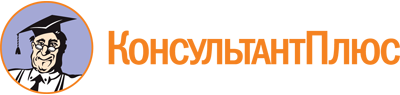 Закон Республики Бурятия от 13.10.2010 N 1585-IV
(ред. от 04.03.2024)
"Об охоте и сохранении охотничьих ресурсов"
(принят Народным Хуралом РБ 29.09.2010)Документ предоставлен КонсультантПлюс

www.consultant.ru

Дата сохранения: 01.06.2024
 13 октября 2010 годаN 1585-IVСписок изменяющих документов(в ред. Законов Республики Бурятия от 23.12.2011 N 2483-IV,от 09.07.2012 N 2800-IV, от 08.10.2012 N 2953-IV, от 05.07.2013 N 3495-IV,от 14.11.2013 N 101-V, от 07.05.2014 N 433-V, от 04.07.2014 N 633-V,от 07.07.2015 N 1254-V, от 20.12.2016 N 2195-V, от 07.07.2017 N 2504-V,от 14.07.2020 N 1038-VI, от 30.04.2021 N 1473-VI, от 07.10.2021 N 1709-VI,от 29.04.2022 N 2091-VI, от 22.11.2023 N 100-VII, от 04.03.2024 N 299-VII,с изм., внесенными Законом Республики Бурятия от 04.03.2024 N 305-VII)Законом Республики Бурятия от 04.03.2024 N 305-VII с 01.09.2025 п. 4 будет изложен в новой редакции:"4) выдача охотничьих билетов физическим лицам, достигшим возраста 16 лет, не признанным недееспособными, не имеющим непогашенной или неснятой судимости за совершение умышленного преступления, не лишенным права осуществлять охоту, а в случае, предусмотренном частью 1 статьи 21.1 Федерального закона N 209-ФЗ, также прошедшим проверку знаний, входящих в охотничий минимум;".Законом Республики Бурятия от 04.03.2024 N 305-VII с 01.09.2025 ч. 4 ст. 2 будет дополнена п. 4.1 следующего содержания:"4.1) проведение проверки знаний, входящих в охотничий минимум, и определение результатов такой проверки;".Законом Республики Бурятия от 04.03.2024 N 305-VII с 01.09.2025 в п. 3 после слов "реестра на территории Республики Бурятия" будет дополнен словами "с использованием государственной информационной системы управления в области охоты и сохранения охотничьих ресурсов".Законом Республики Бурятия от 04.03.2024 N 305-VII с 01.09.2025 в п. 10 будет изложен в новой редакции:"10) выдача разрешений на содержание и разведение охотничьих ресурсов в полувольных условиях и искусственно созданной среде обитания (за исключением охотничьих ресурсов, занесенных в Красную книгу Российской Федерации) на территории Республики Бурятия, за исключением особо охраняемых природных территорий федерального значения, а также ведение реестра таких разрешений;".